répondre par vrai ou faux. 4ptsplacer le terme convenable devant chaque définition. 2ptsclasser ces étapes selon l’ordre chronologique, en utilisant la lettre  qui correspond à chaque étape. 2ptsa- passage de glucose de l’intestin vers le sang (absorption)b-transformation de maltose en glucose dans l’intestin grêlec-transformation de l’amidon en maltose au niveau de la bouche.Exercice 1 : 8ptsLa mastication rapide entraine des troubles digestifs tels que : le reflux gastrique, les ballonnements, les flatulences et les maux de ventres. Une mastication plus lente aide à diminuer ces troubles digestifs.dégager de ce texte les conséquences de la mastication rapide 1pt…………………………………………………………………………………………………………………………………………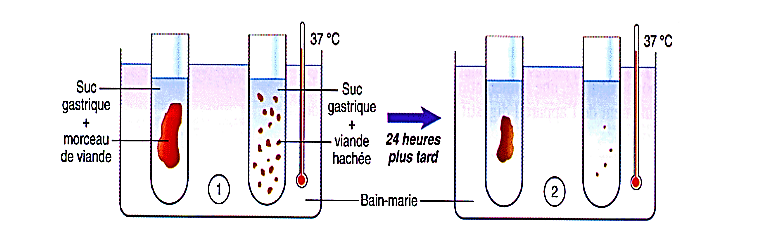 Afin de mettre en évidence l’importance de la mastication on propose l’expérience ci-dessous :pourquoi on fixe la température de bain marie a 37 dégrée ? 1pt………………………………………………………………………………………………………………………………………………................Comparer l’aspect de la viande dans les deux tubes au début  et à la fin de l’expérience. 2pt……………………………………………………………………………………………………………………………………………………………………………………………………………………………………………………………………………………………………………………………………………………………………………………………………………………………………………………………………………………………..Déduire l’importance de la mastication. 2pt………………………………………………………………………………………………………………………………………….....................Donner un conseil aux gens qui mangent rapidement.2pt………………………………………………………………………………………………………………………………………………………………………………………………………………………………………………………………………………………………………………………………………………………………………………………………………………………………………………………………………………Exercice2 :4ptsAyoub ennasiri est un élève au 3éme année de collège son activité physique est normale, il consomme une ration alimentaire comporte :Sachant que :1g des glucides =17kj1g des protides=17kj1g des lipides =38kjcalculer la valeur énergétique pour cette ration alimentaire. 3ptssachant que les journaliers en énergie d’un adolescent estimé à 12510kjEst-ce que  cette ration alimentaire  consomme par Ayoub ennasiri est suffisante ? 1pt……………………………………………………………………………………………………………………………………………………………………………………………………………………………………………………………………………………………………………………………………………………………………………………………………………………………………………….Restitution des connaissances 8ptsLa digestion des protides commence dans l’estomac.L’appareil digestif comporte un tube digestif seulement.Les lipides et les glucides sont des aliments bâtisseurs.le rachitisme est dû à une carence en vitamine D qui fixe les sels minéraux sur l’os.Le passage des nutriments de l’intestin vers la circulation sanguine et lymphatique.………………………………………….Transformation mécanique et chimique des gros aliments en nutriments (micro-aliments)…………………………………………..…………………………………………………..Raisonnement scientifique12pts401g de glucides110g de lipides90g de protidesLa quantité d’aliments en gLa valeur énergétique en kJ401g de glucidesX=………………………KJ110g de lipidesY=………………………KJ90g de protidesZ=………………………KJ